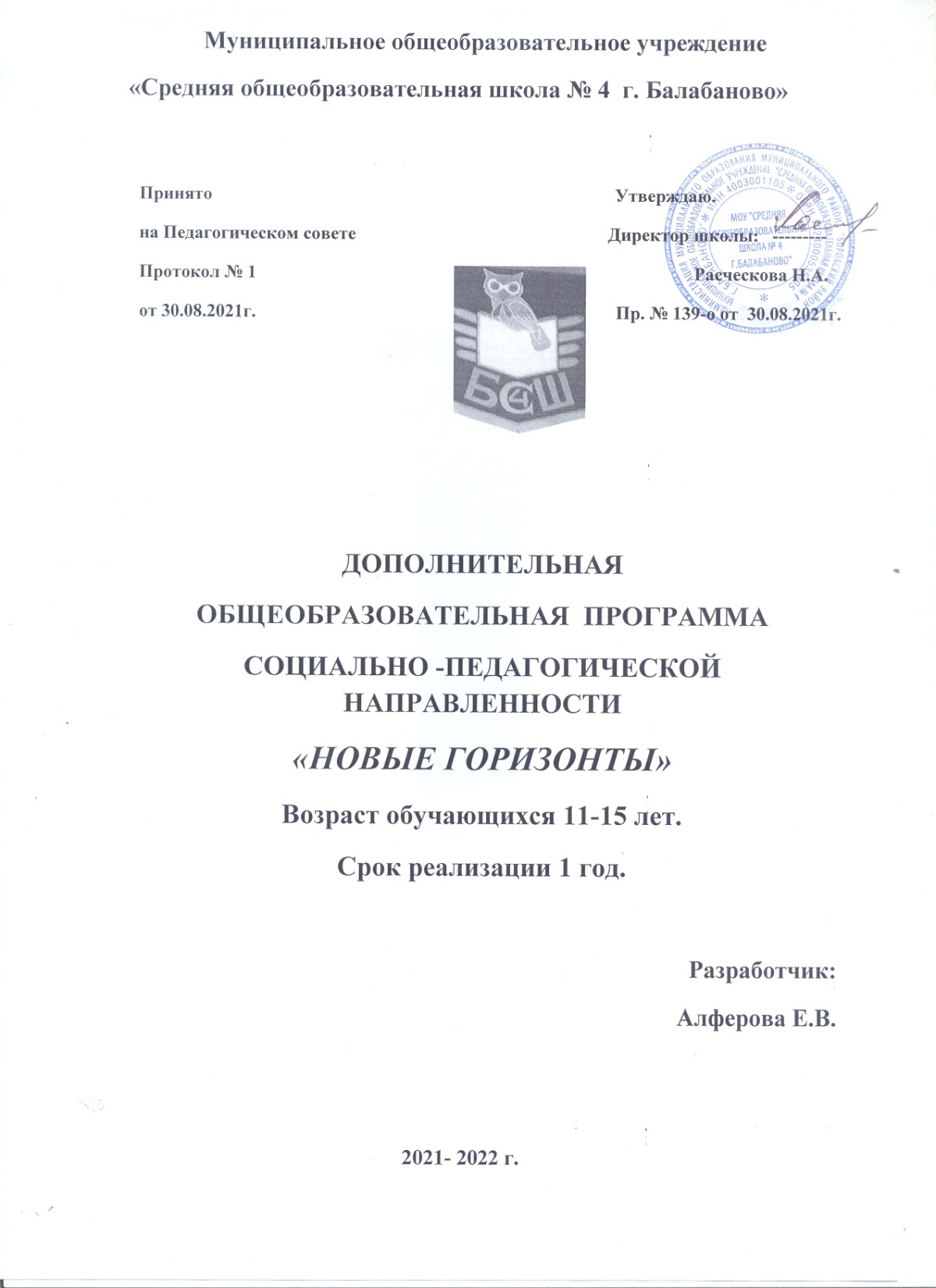 ПОЯСНИТЕЛЬНАЯ ЗАПИСКАВ современной жизни огромную роль играют периодика, радио, телевидение. Благодаря им, люди узнают о различных событиях, получают необходимую информацию. СМИ влияют на формирование общественного мнения и общественного сознания.Рабочая программа «Новые горизонты» реализует техническое направление в дополнительном образовании в 5-9 классах. Программа направлена на совершенствование основных видов речевой деятельности в их единстве и взаимосвязи (письменный – статьи в школьную газету, рифмование стихотворений, умение писать рассказы разных жанров; устные – обучение декламации прозы, поэзии), постановку звуков и правильное сопровождение устных чтений, а также подразумевает теоретическую и практическую подготовку учащихся в разных видах актерского мастерства с проявлением креативности в решении поставленных задач.Форма и режим занятийПредварительный отбор в детский коллектив не проводится, принимаются все желающие. Занятия проводятся: один раз в неделю по 1 часу. Основная форма обучения – групповая. В группе занимается не более 16 детей.Новизна программыНовизна программы заключается в том, что она даѐт возможность использовать навыки, полученные во время обучения основам журналистского мастерства на практике, включая детей в систему средств массовой коммуникации общества. Учебные занятия направлены на развитие творческих способностей учащихся и совершенствование ими знаний, умений и навыков, освоение опыта творческой деятельности в интересующей ребенка области практических действий.Отличительная особенность программыГлавной отличительной особенностью данной программы является еемногофункциональность. В программе используются межпредметные связи с другими областями (филологией, психологией, этикой), в применении Интернет- технологий, в обучении ведению социальных сетей. Программа предусматривает применение в образовательном процессе современных педагогических технологий, способствующих сохранению здоровья учащихся, активизации познавательной деятельности, креативности мышления, формированияличностных качеств. Педагогические технологии ориентированы насотрудничество педагога с воспитанниками, на создание ситуаций успешности, поддержки, взаимопомощи, на преодоление трудностей – на всё то, чтоспособствует самовыражению ребёнка.Актуальность программыАктуальность данного курса обусловлена тем, что в новых социально- экономических условиях особое значение приобретает деятельность, которая наиболее полно и эффективно реализует социально-педагогический потенциал свободного времени детей, существенно расширяет традиционные направления, формы, технологии работы с детьми. Педагогические возможности различных видов содержательной деятельности, в которые включаются дети на занятиях кружка, базируются на том, что они связаны с удовлетворением исключительно важных для детей познавательных, социальных и духовных потребностей.Деятельность обучающихся в рамках реализации данной программы направлена не только на совершенствование основных видов речевой деятельности и развитие творческих способностей ребёнка, но и на создание продукта, имеющего значимость для других.В рамках программы обеспечено сочетание различных видов познавательной деятельности, направленных на формирование познавательных и коммуникативных учебных действий, развитие навыков работы с информационно-коммуникационными средствами, что открывает новые возможности для поддержки интереса школьника как к индивидуальному творчеству, так и к коллективному. Особую значимость данный курс имеет для детей, проявляющих интерес к навыкам работы юного корреспондента, имеющим активную жизненную позицию, тем самым предоставляя обучающимся широкий спектр возможностей для самореализации и формирования ценностного отношения к процессу познания.Особую значимость данный курс имеет для детей, проявляющих интерес к навыкам работы юного корреспондента, имеющим активную жизненную позицию, тем самым предоставляя обучающимся широкий спектр возможностей для самореализации и формирования ценностного отношения к процессу познания.Творческое развитие. Обучаясь журналистике, дети приобретают опыт группового и индивидуального написания текстов, статей, интервью и т.дВ процессе создания школьного художественно- публицистического журнала/газеты дети познакомятся с разными направлениями журналистики, узнают много нового о социальных сетях, начнут применять свои знания.Новые знания расширят кругозор детей, разовьют художественно- эстетический вкус, и поспособствуют воспитанию всесторонне развитой гармоничной личности.Социализация детей. В процессе занятий в детском коллективе возникает дружеский микроклимат: дети, испытывая общее позитивное эмоциональное состояние, в то же время становятся требовательнее к себе и другим. Выступления перед публикой позволяют приобрести навыки общения с большой аудиторией, что наряду с ростом самооценки и самоуважения, способствует улучшению самочувствия детей в коллективе. Детский коллектив становится более сплоченным и творчески активным. Это даёт возможность детям младшего школьного возраста лучше ориентироваться в окружающем мире и адаптироваться в обществе.Здоровьесберегающая составляющая.На занятии осуществляются разнообразные виды деятельности, направленные на сохранение и укрепление здоровья обучающихся: словесный, наглядный, самостоятельная работа, аудиовизуальный, практическая работа, самостоятельная работа, работа в социальных сетях.Цель и задачи дополнительной программы:Цель программы – создание условий для развития творческих иинтеллектуальных способностей учащихся, социализация ребенка посредством включения его в журналистскую деятельность.Для достижения этой цели необходимо решить следующие задачи:Образовательные задачи:познакомить с историей, культурой и спецификой журналистской деятельности;познакомить учащихся с основными этапами поиска и разработки темы для подготовки материалов;познакомить	воспитанников	с	построением	фото-кадра	и	выстраиванием композиции;познакомить с видами сбора и обработки информации;познакомить с жанрами публицистического высказыванияРазвивающие задачи:развивать уровень владения письменной и устной речью;развивать устойчивый интерес к журналистской деятельности;формировать навыки совместной деятельности и диалогового общения.-развивать умения правильно подбирать материал и грамотно выкладывать его в социальную сеть, используя специальные мобильные приложения;Воспитательные задачи:сформировать устойчивый интерес к журналистике;способствовать воспитанию личной и взаимной ответственности;воспитывать культуру общения, культуру речи, культуру общения в сети Интернет;-способствовать	активизации	личности	в	коллективе,	совершенствовать коммуникативные навыки;создать организационно-педагогические условия для формирования общей культуры. Содержание программы:Вводное занятие. Знакомство с программой на учебный год. Знакомство с журналистикой. Составление расписания. Инструктаж по технике безопасности.Практическая часть. Знакомство с детьми. Дискуссия по теме.Концепция издания. Профессия журналист.профессиональные	качества	журналиста.	Возникновение	и	развитие журналистики. Знакомство с работой профессиональных журналистов.Практическая часть.Просмотр и комментирование выступлений журналистов, анализ статей и интервью.Определение основных тем и рубрик газеты.( названия газеты, её формата, тиража, периодичности выхода)Практическая часть.Иметь представление о разных жанрах: хроника, заметка, репортаж, интервью, статья, обзор, очерк, и так далее; Написание материала в одном из жанров.Текстовый	редактор	Microsoft	Word	и	похожие	мобильные приложения .Основные функции программы. Знакомство с мобильными приложениями.Практическая часть.Поработать в мобильных приложениях (Google документы, TextApp , Fonts)Оформление заголовков и подзаголовков.Основные функции заголовков. Работа с цветом. Шрифт.Практическая часть.Придумывание заголовков к заметкам, статьям.Работа с графикой в документе. Оформление титульного листа.Практическая часть.Оформление титульного листа ( группы, странички) .Основные мобильные приложения для написания и редактирования текстов.Практическая часть.Найти и самостоятельно изучить мобильные приложения.Обработка изображений (4 часа). Основа работы с изображениями.Знания о форматах изображений. О приложениях, в которых можно изменить формат изображений \ перевести в другой формат.Практическая часть.Найти и самостоятельно изучить мобильные приложения.Получение изображения с помощью различных технических средств.Знакомство с понятием «фотография» и основными правилами ее размещения. ВидыФотографий.	Специальные	технические	устройства	на	вооружении корреспондента газетыУстройство фотоаппарата, видеокамеры и диктофона. Основные технические термины.Правила работы с аппаратурой.Практическая часть.Изучение фото и видеотехники.Адаптация и вставка фотографий в документ.Адаптация и вставка изображения с помощью сканера, использование готовых графических объектов.Практическая часть.Выполнение геометрических преобразований изображенияСоздание простых и сложных рисунков.Практическая часть.Создание и редактирование изображения с помощью	инструментов растрового графического редактора.Использование готовых примитивов и шаблонов.Работа над проектом (создание тематических (школьных) интернет– страничек в vkontakte, instagram и их ведение.Познакомить детей с жанрами журналистикина примере выпусков центральных печатных изданий, СМИ в социальных сетях.Практическая часть.Самостоятельное изучение и анализ СМИ.Создание страничек и их описаний.Практическая часть.Создание личной странички в Instagram и Vkontakte.Парная работа. Помощь в описании и названии страницы.Беседа «Моя любимая газета» и «Мой любимый автор в социальных сетях». Рассмотрение тематических газет и профилей.Познакомить с историей возникновения детской прессы.Практическая часть.Проанализировать детские журналы и газеты. Проанализироватьшкольные газеты и их странички в соц.сетях и выяснить основные функции,их оформление, назначение, ориентированность на определенный круг читателей, рубрики, привлекательность.Составление плана для рассказа о понравившемся издании.Виды газетных , журнальных и интернет-публикаций.Познакомить детей с жанрами журналистики.Информационные: новость, заметка, отчет, репортаж, опрос. Аналитические: комментарий,обозрение, рецензия. Публицистические жанры, Сатирические.Практическая часть.Написать заметку, очерк и репортаж на свободную тему.Сбор информации и фотографий по тематике газеты/сайта. Дать понятие основным чертам информации. Познакомить с типами и правилами построения информации.Практическая часть.Сбор материалов для газеты (очерки, интервью, стихи, рисунки, фото и т.д.);Подбор визуального контента.Практическая часть.Подобрать	картинки	/	фотографии	для	статьи.	(Из	интернета	или сфотографировать самим ).Анализ образцов интервью и статей из выбранных журналов, газет, статей.Анализ образцов интервью, взятых из различных газет и журналов. Этапы работы над интервью. Классификация вопросов. Познакомить с типами интервью.Практическая часть.Составление анкет, подготовка и проведение опросов по разным темам, подготовка к интервью. Деловые игры с выбором наиболее доступных и подходящих к обстановке способов сбора информацииНабор информации в Word.Компьютерный набор текста.Практическая часть.Форматирование и редактирование написанных материалов.Классификация речевых, грамматических, орфографических и пунктуационных ошибок. Исправление различных типов ошибок.Ошибки в тексте. Работа по совершенствованию написанного .Практическая часть.Разбор речевых и орфографических ошибок в процессе организации проверки готовых статей, дидактические игры для расширения словарного запаса юного журналиста.Интервью-диалогРазработать план работы с интервью: выбор темы, выборсобеседника, сбор информации, беседа, написание материала.Практическая часть.Ролевая	игра	«Журналист	берет	интервью».	Компьютерный	набор	текста. Цитирование. Способы передачи чужого высказывания в письменной речи.Интервью- монолог Разработать план работы с интервью: выбор темы, выбор собеседника, сбор информации, беседа, написание материала.Практическая часть.Ролевая	игра	«Журналист	берет	интервью».	Компьютерный	набор	текста. Цитирование. Способы передачи чужого высказывания в письменной речи.Тематическая фотография.Роль и функция фотоиллюстраций в школьной газете. Что такое «композиция»,«портрет», «пейзаж». Дизайн газеты.Практическая часть.Самостоятельный подбор иллюстраций на выбранную тему для оформления газеты.Фотопортрет.Роль и функция фотоиллюстраций в школьной газете. Что такое «композиция»,«портрет», «пейзаж». Дизайн газеты.Практическая часть.Самостоятельный подбор иллюстраций на выбранную тему для оформления газеты.Ракурс.Роль и функция фотоиллюстраций в школьной газете. Что такое «композиция»,«портрет», «пейзаж». Дизайн газеты.Практическая часть.Самостоятельный подбор иллюстраций на выбранную тему для оформления газеты.Пейзажная фотографияРоль и функция фотоиллюстраций в школьной газете. Что такое «композиция»,«портрет», «пейзаж». Дизайн газеты.Практическая часть.Самостоятельный подбор иллюстраций на выбранную тему для оформления газеты.ФотоколлажПонятие «компьютерная обработка фотографий и рисунковПрактическая часть.Формирование и закрепление умений и навыков работы с газетной иллюстрациейАналоги	Adobe	photoshop	(	мобильные	приложения	для	обработки фотографий)Практическая часть.Познакомиться с приложениями для обработки фотографий. Самостоятельно обработать фотографию в любом из приложений.Приложения для монтажа видеоПрактическая часть.Познакомиться с приложениями для монтажа видео. Самостоятельно создать видео в любом из приложений.Мобильные приложения для монтажа видео и записи звукаПрактическая часть.Познакомиться с приложениями для монтажа видео. Самостоятельно создать видео в любом из приложений.Верстка газетыДелаем газету.	Знакомство с понятием «макет» и «верстка». Основные правила верстки. Виды верстки. Форма текста, размер материала.Практическая часть.Определить макет школьной газеты, выбрать название, заголовки и т.д.Верстка и проверка статей / постов, проверка ошибок.Практическая часть.Проверка ошибок с помощью приложений.Распечатка номераПрактическая часть.Сохранение документа, вывод на печать на принтере. Преобразование в формат.pdf, Размещение газеты в интернетеЗаключительное обобщающее занятиеПрезентация школьной ( классной)газеты/ сайта для всех учащихся школы с целью привлечения к чтению школьной газеты (соц. сети) большого круга читателей, выступление агитбригады.Планируемые результатыК концу обучения учащиеся будут знать:специфику основных жанров журналистики, а именно жанрообразующие (предмет, метод, функция) и жанровые признаки (вопросы, на которые отвечает текст, структура и особенности построения текста);-специфику печатных СМИ, радио-, тележурналистики, Интернет-СМИ;основы корректуры и редактирования текста.-как подбирать материал;К концу обучения учащиеся будут уметь:- работать с различными источниками информации;подготавливать материалы в изученных жанрахоперативно реагировать на события, происходящие вокруг них, продуктивно действовать в информационном пространстве;собирать информацию из разных источников, обрабатывать, анализировать и обобщать её;работать	в	разных	журналистских	жанрах	(информация,	заметка, корреспонденция, интервью, зарисовка и др.);определить жанровую природу газетного материала, его структуру, функцию языковых средств и деталей;выражать в журналистских текстах авторское отношение к героям, событиям;К концу обучения у учащихся будут развиты:интерес к занятиям журналистикой;эмоциональная восприимчивость;интерес к самостоятельному изучению основ журналистики;творческая активностьвниманиеК концу обучения у учащихся будут воспитаны:интерес и понимание значения культуры и языка своего народа;терпение и упорство в достижении журналистского мастерства.стремление к применению	умений и навыков в досуговой деятельности;потребность	в	самообразовании	и	желание	продолжать	изучение журналистики.                                     Условия реализации программыДля успешной реализации программы каждому ребенку необходимо иметь мобильный телефон с камерой и доступом к сети Интернет, и компьютер ( планшет).Помещение для занятий должно соответствовать санитарным нормам, быть оформлено наглядными пособиями. Техническое оснащение должно включать аудио- и видеоаппаратуру.Формы аттестации (контроля)педагогическое наблюдение;беседы с воспитанниками;самооценка и взаимооценка воспитанников;индивидуальные задания на занятиях;контрольное техническое задание в соц.сетях;итоговые задания;-ведение страничек в социальных сетях и наполнение контентом сайта школы.Параметры оцениванияЗнания:соответствие уровня теоретических знаний программным требованиям;правильное использование специальной терминологии.Практические навыки:соответствие уровня развития практических умений и навыков журналистского и редакторского мастерства программным требованиям;В качестве зачётного материала учащиеся сдают свои журналистские материалы по каждому изучаемому разделу, ведут свои странички в социальных сетях. В конце полугодия учащиеся проходят собеседование по теоретическому курсу. Уровень результативности определяется через участие в фестивалях и конкурсах в СМИ.Методическое обеспечениеВ процессе занятий с детьми используются различные методы подачи материала:Наглядный: исполнение мелодий педагогом, применение наглядных пособий (плакаты, рисунки, таблицы и схемы, обучающие видео).Словесный: диалог, монолог, ответы на вопросы, объяснение.Практический:	систематическое	и	последовательное	использование специально подобранных заданий.Занятия строятся по принципу – от простого к сложному, начиная с простых журналистских задач, заканчивая написанием статей в школьную (классную) газету /соц.сеть.На занятиях создается особая психологически комфортная среда: педагог контролирует во время занятия эмоциональное состояние учащихся, при необходимости меняет формы, методы ведения и содержание занятий для преодоления негативных эмоций у детей; составляет план с учетом интересов и индивидуальных особенностей воспитанников.Для реализации принципа индивидуального подхода учитываются следующие факторы: объем материала, срок выполнения задания, сложность задачи и работоспособность воспитанника.Список литературыЛазутина Г.В. Основы творческой деятельности журналиста. М., 2001.Основы творческой деятельности журналиста. Под ред. С.Г. Корконосенко. СПб., 2000.Тертычный А.А. Жанры периодической печати: Учебное пособие. М., 2000. Горохов В.М. Основы журналистского мастерства. М., 1989.Елена Вовк. -Школьная стенгазета и издательские технологии в школе / Вкладка в ―БШ‖ №13, 15, 16, 2004 год.Прохоров Е.П. Введение в теорию журналистики: Учебное пособие. М.: Изд-во МГУ, 1995.Ожегов С.И. Словарь русского языка. – М.,1981.СПИСОК ЛИТЕРАТУРЫ ДЛЯ УЧАЩИХСЯ И РОДИТЕЛЕЙЗдоровьесберегающие технологии в образовательном процессе/авт.-сост. С.А. Цабыбин.-Волгоград: Учитель. 2009.Селевко Г.К. Современные образовательные технологии.М.: Просвещение, 1998.Современные технологии сохранения и укрепления здоровья детей: Учебное пособие под общей редакцией Н.В. Сократова.- М.: ТЦ Сфера, 2005.№п/пСодержание и виды работыВсегоДата 1.Введение. Основы журналистики (3 часа)12.Концепция издания. Профессия журналист13.Определение основных тем и рубрик в газетах и социальных сетях (instagram,vkontakte)14.Текстовый редактор Microsoft Word и похожие мобильные приложения (4часа). Основные правила ввода, редактирования и форматирования текста.15.Оформление заголовков и подзаголовков16.Работа с графикой в документе.  Оформление титульного листа.17.Основные мобильные приложения для написания и редактирования текстов.18.Вёрстка номера.19.Обработка изображений (4 часа).Основа работы с изображениями.110.Получение изображения с помощью различных технических средств111.Адаптация и вставка фотографий в документ112. Вёрстка номера.113.Беседа «Моя любимая газета» и «Мой любимый автор в социальных сетях».114.Рассмотрение тематических газет и профилей.115.Виды газетных, журнальных и интернет-публикаций.116.Сбор информации и фотографий по тематике газеты/сайта.117.Вёрстка номера.118.Анализ образцов интервью и статей из выбранных журналов, газет, статей.119. Классификация речевых, грамматических орфографических и пунктуационных ошибок.  120.Заметка121-22Интервью-диалог223-24Интервью монолог225-26Тематическая фотография. Фотопортрет227Ракурс. Пейзажная фотография128Фотоколлаж129Аналоги Adobe photoshop ( мобильные приложения для обработки фотографий)130Аналоги Adobe photoshop ( мобильные приложения для обработки фотографий)131Приложения для монтажа видео132Приложения для монтажа видео133Приложения для монтажа видео134Мобильные приложения для монтажа видео и записи звука135Верстка  номера.136Заключительное обобщающее занятие1ВСЕГО:36